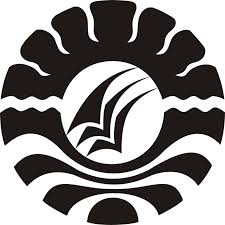 PEMBERDAYAAN ORANGTUA ANAK DIDIK MELALUI PELATIHAN KETRERAMPILAN MEMBUAT AKSESORIS JILBAB DI  KELOMPOK BERMAIN MACCINI GUSUNGKOTA MAKASSARSKRIPSIDiajukan Kepada Fakultas Ilmu Pendidikan Universitas Negeri Makassar untuk Memenuhi sebagai Persyaratan Guna Memperoleh Gelar Sarjana PendidikanASHLY1242045023JURUSAN PENDIDIKAN LUAR SEKOLAHFAKULTAS ILMU PENDIDIKANUNIVERSITAS NEGERI MAKASSAR2016PERSETUJUAN PEMBIMBINGSkripsi dengan judul Pemberdayaan Orangtua Anak Didik Melalui  Pelatihan Keterampilan Membuat Aksesoris Jilbab di  Kelompok Bermain Maccini Gusung Kota MakassarAtas nama:Nama 	: AshlyNim	: 1242045023Jurusan	: Pendidikan Luar SekolahFakultas 	: Ilmu PendidikanSetelah diperiksa dan diteliti, naskah skripsitelahmemenuhi syarat untuk diujikan.		Makassar, 	2016Pembimbing I		Pembimbing IIDr.H.M.Ali Latief,M.Pd	Prof.Dr.H.Syamsul Bakhri Gaffar,M.SiNIP.19520710 197903 1 004                   NIP.19541203 198003 1 001Disahkan oleh :Ketua Jurusan PLS FIP UNMProf.Dr.H.Syamsul Bakhri Gaffar,M.Si	NIP.19541203 198003 1 001PENGESAHAN UJIAN SKRIPSIPERNYATAAN KEASLIAN SKRIPSISaya yang bertanda tangan di bawah ini :Nama 	: 	ASHLYNomor stambuk	: 	1242045023Jurusan 	: 	Pendidikan Luar SekolahJudul Skripsi	: 	Pemberdayaan Orangtua Anak Didik Melalui PelatihanKeterampilan Membuat Aksesoris Jilbab di  Kelompok Bermain Maccini Gusung Kota MakassarMenyatakan dengan sebenarnya bahwa skripsi yang saya tulis ini benar merupakan hasil karya sendiri dan bukan merupakan pengambilalihan tulisan atau pikiran orang lain yang saya akui sebagai hasil atau pikiran sendiri.Apabila dikemudian hari terbukti atau dibuktikan bahwa skripsi ini hasil jiplakan, maka saya bersedia menerima sanksi atas perbuatan tersebut sesuai ketentuan yang berlaku.Makassar, Juni 2016Yang membuat pernyataanASHLYMOTTO DAN PERSEMBAHAN“Sesungguhnya sebagian dari hak anak atas orangtuanya adalah memberinya nama yang baik, mengajarkan tulis baca dan menikahkannya jika anaknya sudah dewasa”. (H.R. Ibnu Hajar dan al-Baihaqi)Berbakti kepada kedua orangtua adalah kunci kesuksesan di dunia dan akhirat. Buatlah Dia bangga dengan keberhasilannmuKuperuntukkan karya ini kepada :Orang-orang yang penuh arti dalam hidupku, Ayahanda Hasanuddin(Almarhum) dan Ibundaku Bintang atas kasih sayang dan do’a mereka berdua.Bapak Mertua, Anak-anakkku dan Sahabat-sahabatku yang banyak membantu dalam penulisan skripsi ini , terima kasih ku ucapkan atas keikhlasannya dalam mencurahkan cinta, kasih sayang dan do’anya untukku. AamiinABSTRAKASHLY. 2016. Pemberdayaan Orangtua Anak Didik Melalui Ketrerampilan Membuat Aksesoris Jilbab di  Kelompok Bermain Maccini Gusung Kota Makassar. Skripsi.Dibimbing oleh Dr.H.M.AliLatief,M.Pd dan Prof.Dr.H.Syamsul Bakhri Gaffar,M.Si. Jurusan Pendidikan Luar Sekolah Fakultas Ilmu Pendidikan Universitas Negeri Makassar. Penelitian ini mengkaji tentang pemberdayaan orangtua anak didik melalui ketrerampilan membuat aksesoris Jilbab di  Kelompok Bermain Maccini Gusung Kota Makassar. Fokus masalah adalahbagaimana proses pemberdayaan bagi orangtua anak didik di Kelompok Bermain Maccini Gusung Kecamatan Makassar Kota Makassar. Penelitian ini bertujuan untuk mengetahuiproses pemberdayaan bagi orangtua anak didik di Kelompok Bermain Maccini Gusung Kecamatan Makassar Kota Makassar. Penelitian ini menggunakan pendekatan kualitatif dengan jenis penelitian studi kasus. Subyek penelitian terdiri dari tenaga pengelola satuan pendidikan Kelompok Bermain Maccini Gusung berjumlah 5 (lima) orang yang terdiri dari 1 (satu) orang sebagai ketua penyelenggara 1 (satu) orang sebagai sekertaris, 1 (satu) orang sebagai bendahara, dan 2 (dua) orang sebagai guru PAUD.Orangtua anak didik yang berusia 27 s,d 47 tahun sebanyak 10 (sepuluh) orang di Kelompok Bermain Maccini Gusung Kota Makassar. Data diolah dengan analisis deskriptif kualitatif. Hasil penelitian menunjukkan bahwa tahap perencanaan, pelaksanaan, evaluasi dan tahap pengembangansemua indikatortelah dilaksanakan dengan baik. Hasil penelitian bahwa pelaksanaan pelatihan keterampilan membuat aksesoris jilbab, ternyata mampu memberdayakan orangtua anak didik dan memberi pengaruh  positif. Hal ini didukun oleh hasil wawancara dan obeservasi yang peneliti dapatkan secara langsung dari informan. Dengan adanya pelatihan membuat aksesoris jilbab, peserta termotivasi untuk membuka usaha rumahan, dengan bekal pengetahuan dan keterampilan yang dimilikinya.	PRAKATA	Bissmillahir rahmanir rahimAsslamu alaikum warohamatullahi wabarakatuhSegala puji dan syukur penulis panjatkan ke hadirat Allah SWT, karena berkat Rahmat dan Hidayah-Nya.Serta Salam dan Shalawat tak lupa penulis kirimkan kepada junjungan kita Nabi Muhammad SAW, sehingga penulis dapat menyelesaikan skripsi ini Pemberdayaan Orangtua Anak Didik Melalui  Keterampilan Membuat Aksesoris Jilbab di  Kelompok Bermain Maccini Gusung Kota Makassar. Guna memenuhi persyaratan memperoleh gelar sarjana pendidikan pada jurusan Pendidikan Luar Sekolah, Fakultas Ilmu Pendidikan, Universitas Negeri Makassar, Penulis  menyadari bahwa dalam penulisan skripsi ini jauh dari kesempurnaan, andaikata skripsi ini sempurna itu hanya semata-mata karena pentunjuk dari Allah Subhanahu Wata alah.Penulisan skripsi ini penulis tidak lepas dari berbagai hambatan hal ini tidak membuat surut penulis untuk menyelesaikannya, namun dengan adanya hambatan akan menjadi dorongan penulis untuk tetap semangat dan terus berusaha semaksimal mungkin. Selanjutnya kepada semua pihak terutama saudara-saudaraku mahasiswa konversi jurusan Pendidikan Luar Sekolah yang memberi dukungan berupa materi maupun non materi dan juga motivasinya yang diberikan kepada penulis untuk menyelesaikan penulisan skripsi ini.Penulis menyampaikan rasa hormat dan mengucapkan terima kasih sebesar-besarnya kepada bapak  Dr.H.M.Ali Latief,M.Pd, bapak Prof.Dr.H.M.Syamsul Bakhri Gaffar,M.Si sebagai dosen pembimbing yang senantiasa meluangkan waktunya dalam memberikan saran dan masukan dalam penulisan skripsi ini serta ucapan terimah kasih penulis ucapkan kepada :Prof.Dr.Husain Syam, M.Tp. Selaku Rektor Universitas Negeri Makassar yang telah memberikan fasilitas yang berharga demi kelancaran studi.Dr.Abdullah Sinring, M.Pd selaku Dekan Fakultas Imu Pendidikan Universitas Negeri Makassar yang telah memfasilitasi sarana dan prasarana demi kelancaran penulisan skripsi ini.Prof.Dr.H.M.Syamsul Bakhri Gaffar,M.Si selaku ketua jurusan Pendidikan Luar Sekolah Fakultas Ilmu Pendidikan yang selalu memberikan bantuan dalam menyelesaikan skripsi ini.Drs.M.Ali Latif Amri, M.Pd selaku panitia program Mahasiswa Konversi Jurusan Pendidikan Luar Sekolah Fakultas Ilmu Pendidikan Universitas Negeri Makassar yang senantiasa meluangkan waktunya memotivasi para mahasiswa konversi.Dra. Istiyani Idrus, M.Si, selaku panitia program Mahasiswa Konversi Jurusan Pendidikan Luar Sekolah Fakultas Ilmu Pendidikan Universitas Negeri Makassar yang senantiasa meluangkan waktunya memotivasi para mahasiswa konversiDrs.H.Alimin Umar, M.Pd sebagai penguji I dan Dr.Bastiana, M.Si sebagai penguji II, atas saran-saran yang diberikan kepada penulis demi kesempurnaan skripsi ini.Segenap Dosen Pendidikan Luar SekolahJurusan Pendidikan Luar Sekolah Fakultas Ilmu Pendidikan Universitas Negeri Makassar, yang telah memberikan ilmu pengetahuan selama penulis menjalani perkuliahan sampai menyelesaikan penulisan skripsi ini.Fatmawati Gaffar,S.Pd.M.Pd  yang senantiasa memberikan bimbingan dan masukan tentang cara penulisan skripsi ini.Hasmanto, S.Pd yang dengan senang hati memberikan bantuan administrasi.Kepala UPTD Sanggar Kegiatan Belajar (SKB) Ujung Pandang Kota Makassar yang memberi ijin untuk melakukan penelitian pada binaan program PAUD di Kelompok Bermain Maccini Gusung.Andi Nuraeni selaku pemilik sekolah Kelompok Bermain Maccini GusungAnak-anakku tersayang yang selalu mendoakan.  Akhirnya hanya kepada Allah Subhanahu Wataalah, penulis memohon semoga berkah dan Rahmat-Nya serta limpahan pahala yang berlipat ganda selalu tercurahkan kepada kita, serta usaha-usaha yang dilakukan mendapatkan berkahNya.  Aamiin..Makassar,    Juni  2016A S H L YDAFTAR ISIHALAMANDAFTAR GAMBARNo Gambar 	HalamanDAFTAR TABELNomor Tabel.  Judul Tabel 	HalamanDAFTAR LAMPIRANNomor Lampiran, Judul Lampiran 	HalamanHALAMAN JUDUL  		   iPERSETUJUAN PEMBIMBING  		iiiPENGESAHAN UJIAN SKRIPSI   		 ivPERNYATAAN KEASLIAN SKRIPSI		 vMOTTO DAN PERSEMBAHAN  		viABSTRAK   		viiPRAKATA   		viiiDAFTAR ISI  		    xDAFTAR GAMBAR   		xiiDAFTAR TABEL   		 xiiiDAFTAR LAMPIRAN   		 xviBAB I   PENDAHULUAN  		    1Latar Belakang    		1Fokus Masalah   		4Tujuan Penelitian   		5Manfaat Penelitian   		5BAB  II TINJAUAN PUSTAKA DAN KERANGKA PIKIR		7Tinjauan Pustaka   		7Kerangka Pikir   		 24BAB III METODE PENELITIAN   		 26Pendekatan dan Jenis Penelitian   		 26Fokus Penelitian   		 26Subjek Penelitian   		 27Kehadiran Peneliti   		 28Lokasi Penelitian   		 28Sumber Data Penelitian  		 28Teknik Pengumpulan Data   		 29Analisis Data   		 30Keabsahan Data   		 32Tahap Penelitian  		 33BAB IV HASIL PENELITIAN DAN PEMBAHASAN  		 34Hasil Penelitian  		 34Pembahasan Hasil Penelitian   		 53BAB V KESIMPULAN DAN SARAN   		 58Kesimpulan  		 58Saran  		 58DAFTAR PUSTAKA   			 59LAMPIRAN		 61iiiiiiivvviviiixxixiixii11455772526262627282829293132333535546161616264Gambar 2.1. Skema kerangka pikir 	Foto Kegiatan Penelitian	2596Tabel. 4.1 Daftar nama pengelola dan pendidik KB Maccini Gusung	Tabel. 4.2 Daftar nama orangtua anak didik 3737Lampiran 1. Kisi-kisi instrumen tentang pemberdayaan orangtua anakDidik melalui keterampilan membuat aksesoris jilbab 	Lampiran 2. Pedoman wawancara kepada pengelola program  	Lampiran 3. Pedoman wawancara kepada narasumber keterampilan 	Lampiran 4. Pedoman wawancara kepada orangtua anak didik 	Lampiran 5. Hasil wawancara kepada pengelola program 	Lampiran 6. Hasil wawancara kepada narasumber keterampilan 	Lampiran 7. Hasil wawancara kepada orangtua anak didik SW	Lampiran 7.1. Hasil wawancara kepada orangtua anak didik SH 	Lampiran 7.2. Hasil wawancara kepada orangtua anak didik RM 	Lampiran 8. Hasil observasi tentang pemberdayaan orangtua anak	Didik melalui keterampilan membuat aksesiris jilbab	Instrumen penilaian penyelenggaraan pemberdayaan orangtua anakDidik melalui keterampilan membuat aksesoris jilbab6466697173778184879092